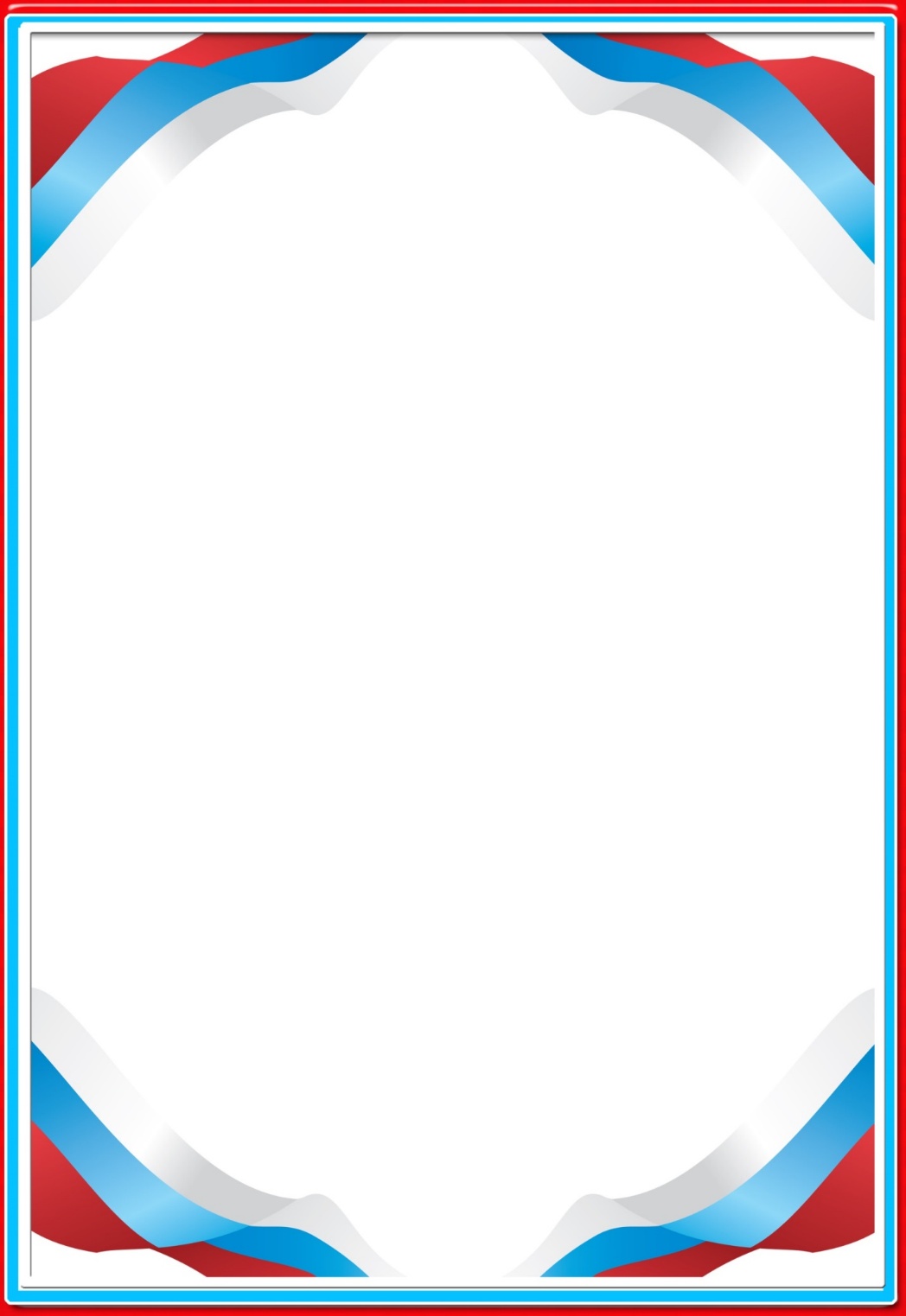 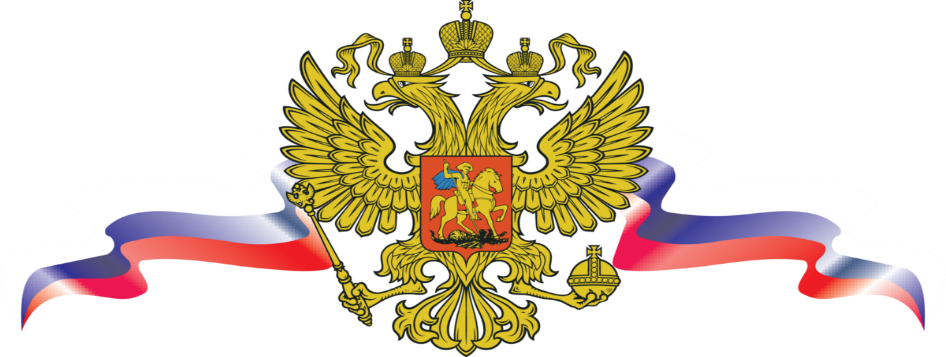 Поступайте в государственные образовательные учреждения МВД России!Для оформления документов необходимо обратиться в УМВД России по городу ТвериДополнительные испытания устанавливаются ежегодным приказом МВД Россиипо адресу: г. Тверь, ул. Ерофеева, д. 5А, каб. 34 (Центральный отдел полиции)Тел. 8(4822) 32-17-978-930-16-44-777 Яковлева Елена Валерьевна Московский университет МВД России имени В.Я. КикотяФилиал Московского университета МВД России имени В.Я. Кикотя (г. Руза)Санкт-Петербургский университет МВД РоссииЛьготы и гарантии:Бесплатное высшее образование;Бесплатное форменное обмундирование;Ежемесячное денежное довольствие от 13000руб.;Бесплатное место в общежитии;Ежегодные оплачиваемые отпуска;Трудоустройство по окончанию образовательного учреждения;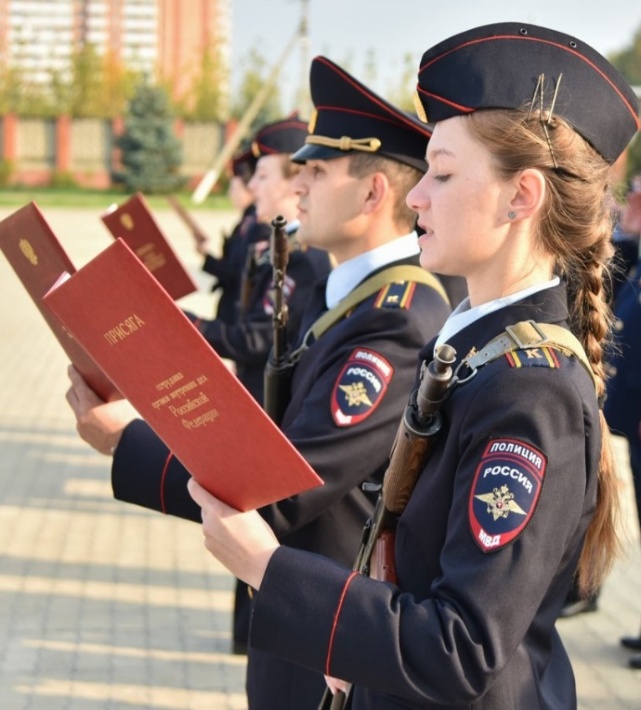 Направление подготовки(специальность)Вступительныеиспытания по результатам ЕГЭ Московский университет Вступительныеиспытания по результатам ЕГЭ Санкт-Петербургский университетПравовое обеспечение национальной безопасности(следствие и дознание)Обществознание 42Русский язык 36Обществознание 42Русский язык 38Правоохранительная деятельность(административная деятельность  и оперативно-розыскная деятельность)Обществознание 42Русский язык 36Обществознание 42Русский язык 38Судебная экспертизаОбществознание 42Русский язык 36Обществознание 42Русский язык 38Экономическая безопасностьМатематика профильного  уровня  27Русский язык 36Математика профильного  уровня 27Русский язык 38Безопасность информационных технологий                                                                             в правоохранительной сфереМатематика 27Русский язык 36Математика профильного  уровня 27Русский язык 38Психология служебной деятельностиБиология 36Русский язык 36Биология 36Русский язык 38